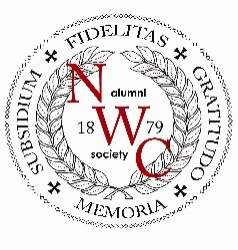 Northwestern College Alumni Society			                  Giving Form				Amount:Annual Gift:  			_______________President’s Fund:		_______________150th Anniversary Projects: 	_______________Total:				_______________Recurrence:  One-time                          Recurring:   Monthly   Quarterly   Semi-annually   AnnuallyPayment method: Check Make payable to Wisconsin Lutheran Seminary and mail with this form to:Wisconsin Lutheran Seminary			Northwestern College Alumni Society			11831 N Seminary Drive		Mequon, WI 53092            Credit card #______________________________ Exp: ___________  Taken on the 15th. Electronic Funds Transfer Please enclose a voided check. Taken on the 15th.Personal information:Name: _____________________________ Address: __________________________________________ City: ______________________ State: _______ ZIP: ____________ E-mail: ________________________ Phone: ____________________ Congregation (include city, state) _______________________________Thank you!